С 24 по 25 октября 2019 года инспектором контрольно-счетного отдела дано заключение на постановление администрации муниципального образования «Большепудгинское» «Об утверждении отчета об исполнении бюджета муниципального образования «Большепудгинское» за 9 месяцев 2019 года».  Заключение  на  постановление администрации муниципального образования «Большепудгинское» от 24.10.2019г. №  56  «Об утверждении отчета об исполнении  бюджета муниципального образования «Большепудгинское» за 9 месяцев 2019 года» проводится  в соответствии с  Бюджетным кодексом Российской Федерации, положениями Федерального закона от 07.02.2011г.  № 6-ФЗ «Об общих принципах организации и деятельности контрольно-счетных органов субъектов Российской Федерации и муниципальных образований» (в ред. изменений),  Федерального закона от 6 октября 2003г. № 131-ФЗ «Об общих принципах организации местного самоуправления в Российской Федерации» (в ред. изменений),  Уставом муниципального образования «Большепудгинское», Положением «О бюджетном процессе в муниципальном образовании «Большепудгинское»», утвержденного  решением сельского Совета депутатов   от 09.07.2008г. № 3.2 (в ред. изменений),  Соглашением о передаче контрольно-счётному отделу муниципального образования «Можгинский район» полномочий контрольно-счётного органа муниципального образования «Большепудгинское» по осуществлению внешнего муниципального финансового контроля, утвержденного решением Совета депутатов муниципального образования «Большепудгинское» от 14.12.2018г. № 19.2,  Положением  о контрольно - счетном отделе муниципального образования «Можгинский район», утвержденным Решением Совета депутатов муниципального образования «Можгинский район» от 24.11.2011г.  № 37.6 (в ред. изменений), п. 2.4 плана работы контрольно-счётного отдела муниципального образования «Можгинский район» (далее – контрольно-счётный отдел) на 2019 год, утвержденного решением  Совета депутатов муниципального образования «Можгинский район» от 12.12.2018г. № 22.12.      Целью  экспертно - аналитического мероприятия является: реализация закрепленных за контрольно-счетным отделом полномочий, регулярное информирование сельского Совета депутатов и главы сельского поселения  о ходе исполнения бюджета муниципального образования «Большепудгинское».Предметом экспертно-аналитического мероприятия явились: постановление администрации муниципального образования «Большепудгинское» (далее - администрация сельского поселения)  от 24.10.2019г. № 56 «Об утверждении отчета об исполнении  бюджета муниципального образования «Большепудгинское» за 9 месяцев 2019 года (далее - Постановление № 56), отчет ф. 0503117 отчет ф. 0503117 «Отчет об исполнении бюджета» (далее - Отчет ф. 0503117), муниципальные правовые акты, материалы и документы финансово-экономических обоснований указанного постановления в части, касающейся доходных и расходных обязательств муниципального образования «Большепудгинское», иные распорядительные документы.Объекты экспертно-аналитического мероприятия: администрация сельского поселения,  Управление финансов Администрации муниципального образования «Можгинский район».Бюджет муниципального образования «Большепудгинское» за 9 месяцев 2019 года исполнялся в соответствии с требованиями и нормами действующего бюджетного законодательства и  муниципальными правовыми актами.Согласно данных отчета ф. 0503117 об исполнении бюджета сельского поселения  доходы поступили в размере 3 678,1 тыс. рублей, что составляет 93,5% от плановых и 76,6% от уточненных бюджетных назначений, в том числе  налоговые и неналоговые доходы поступили в сумме 1 459,7 тыс. руб. За 9 месяцев 2019 года в структуре собственных  доходов 75% уровень исполнения от плановых бюджетных назначений  превышен по одному доходному источнику: Единый сельскохозяйственный налог – 151,7%.  По остальным запланированным доходным источникам исполнение составило от 15,2% до 74,1%, т.е. 75% уровень исполнения не достигнут.  По всем запланированным доходным источникам, кроме доходов от сдачи в аренду имущества, находящегося в оперативном управлении органов управления сельских поселений и созданных ими учреждений, доходы  за 9 месяцев 2019 года  больше  аналогичного периода 2018 года. Налоговая недоимка по налогам, сборам и иным обязательным платежам по состоянию на 01.10.2019г. в сравнении с аналогичным периодом прошлого года (202,6 тыс. руб.) увеличилась на 16,2 тыс. руб. и   составила в размере 218,8 тыс. руб.  За 9 месяцев 2019г. расходы при плане 3 932,2 тыс. руб., уточненном плане – 4 803,2 тыс. руб., составили в сумме 3 163,3 тыс. рублей, или 80,4% от плановых и 65,9% от уточненных бюджетных ассигнований. В структуре расходов бюджета  по двум разделам исполнение от уточненных бюджетных ассигнований превысило 75% уровень, и составило по разделу «Культура и кинематография» - 100%, «Физическая культура и спорт» - 90%. По остальным разделам  сложился процент исполнения  от 41,9% до 70,1%  от уточненных бюджетных ассигнований, т.е. 75% уровень не достигнут.  В сравнении с аналогичным периодом прошлого года,  по двум   расходным источникам из восьми наблюдается сокращение расходов, по шести  - увеличение.Бюджет муниципального образования «Большепудгинское» за 9 месяцев 2019г. исполнен с профицитом  в размере 514,8  тыс. руб., что соответствует данным Отчета ф. 0503117.Дебиторская задолженность по состоянию на 01.10.2019г. отсутствует, на начало года составляла 85,16 руб. Кредиторская задолженность по состоянию на 01.10.2019г. в сравнении с началом года (9489,56 руб.)   увеличилась на 1 385,44 руб. и  составила 10 875,0 руб. Просроченной дебиторской и кредиторской задолженности по состоянию на 01.10.2019г. не установлено.Проведенное экспертно-аналитическое мероприятие по  отчету об исполнении бюджета муниципального образования «Большепудгинское»  за 9 месяцев 2019 года предоставляет основания для независимого мнения о его  достоверности. Документы, подтверждающие изменение доходной базы и расходных обязательств, представлены в полном объеме.Замечания финансово-экономического характера отсутствуют.Контрольно-счетным отделом   предложен ряд мероприятий  в целях обеспечения полноты учета налогоплательщиков и увеличения доходной базы  сельского поселения.Представление по результатам экспертно-аналитического мероприятия не направлялось.исп.  инспектор  КСО Е.В. Трефилова    28.10.2019г.КОНТРОЛЬНО-СЧЕТНЫЙ ОТДЕЛ
МУНИЦИПАЛЬНОГО ОБРАЗОВАНИЯ «МОЖГИНСКИЙ РАЙОН»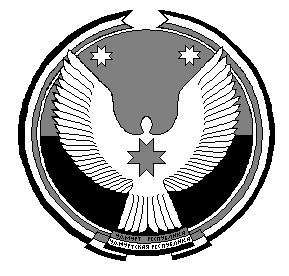 «МОЖГА  ЁРОС» МУНИЦИПАЛ  КЫЛДЫТЭЛЭН ЭСКЕРОНЪЯ НО ЛЫДЪЯНЪЯ  ЁЗЭТЭЗ